Dear Parents/Carers,This week, in class, the children have been learning the following skills:1)     To use mathematical skills (area, addition) to complete their own Space Park.2)     To create their own comic strip.  3)     To log on to TEAMS to complete a piece of work.4)     To practise fielding and batting skills. 5T5)     To improve footwork techniques (tennis) 5PYou can carry on with this work at home by trying some of the following activities. Remember to take some pictures and send them to us on Class Dojo/Share on J2E/Teams etc.Please find below a Maths activity and a Literacy activity for your child. Again, they can work in TEAMS. There will be a Word document (Maths) and a J2E file (Literacy) for them to write their answers on and submit.Art/Literacy Home TaskThere is an Explain Everything video and follow up task on Teams. Drawing your character following the steps outlined. Write a short fact file about your character – a description of what they look like, their personality, strengths and weaknesses.  Include an image of your drawings (take a picture and upload to J2E) Please share this with your teacher.MathsPlease complete the assignment on ‘Area’ sent via Teams.DT/Science Hand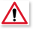 YOU NEED AN ADULT TO HELP YOU WITH THIS!!!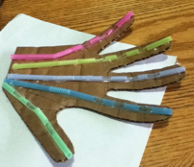 Daily Tasks!These are really important to help support your child with their learning. If you are really busy please complete these tasks as a minimum:1)     Hear your child read or read with your child for 20 minutes a day;2)     Practise their recall of tables especially x2,x3, x4,x5,x6, (Chant, recite forwards and backwards, question out of sequence, randomly)3)     Practise your spelling of high frequency words. (These will be in the ‘File’ area on TEAMS) You can have fun writing them BIG or small, in bright colours or with water and a paintbrush outside!4)     Visit https://www.englishmaven.org/Pages/Reading%20Comprehension.htm to practise reading skills such as information retrieval and inference and deduction. There are different levels to choose from. Choose lower level comprehensions if you see fit to build confidence before moving on to Year 5. There are also spelling and other comprehension exercises to do online. Daily Tasks!These are really important to help support your child with their learning. If you are really busy please complete these tasks as a minimum:1)     Hear your child read or read with your child for 20 minutes a day;2)     Practise their recall of tables especially x2,x3, x4,x5,x6, (Chant, recite forwards and backwards, question out of sequence, randomly)3)     Practise your spelling of high frequency words. (These will be in the ‘File’ area on TEAMS) You can have fun writing them BIG or small, in bright colours or with water and a paintbrush outside!4)     Visit https://www.englishmaven.org/Pages/Reading%20Comprehension.htm to practise reading skills such as information retrieval and inference and deduction. There are different levels to choose from. Choose lower level comprehensions if you see fit to build confidence before moving on to Year 5. There are also spelling and other comprehension exercises to do online. Spelling WordsUse J2E to create a word collage of your spelling words. Use different fonts, size and colours. How do I find the area of a rectangle ? Write instructions for someone else to follow !Drawing small ! https://www.accessart.org.uk/drawingsmall/Check Team ‘Assignments’ for tasks including FlipGrids and Explain Everything Teaching videos and tasks.DT/ScienceMake a Paper Hand ModelYOU NEED AN ADULT TO HELP YOU WITH THIS!!!Watch the video 'Paper Hand Model’ HERE and Follow the instructions to make a hand.Name that tune ! Split your household into two teams.  Play 1 to 2 seconds of a song for a team and see if they can guess the song’s title and the artist’s name.Big MathsDays 1 to 10 can be found in the ‘files’ area of TeamsScienceMake 3 different size parachutes and investigate which one falls to the floor the quickest. Explain why this happens. Take a photo, write an explanation and share on J2E5.If you do not have your child’s Login details for Hwb, please let me know. I can provide them for you.A guide to using Hwb can be found on the school website under the Curriculum TabThe website address is: https://crynallt-primary-school.j2bloggy.com/ Websites to support reading:Read, Write, Inc lessons are played daily at 9.30am on the YouTube Channel: https://www.youtube.com/channel/UCo7fbLgY2oA_cFCIg9GdxtQhttps://www.englishmaven.org/Pages/Reading%20Comprehension.htmWebsites to support Maths:https://nrich.maths.org/https://www.themathsfactor.com/ (FREE for 21 days !)Websites to support Wellbeing:Healthforkids.co.ukUnderstood.orgONLINE LESSONS FROM THE TEACHER:This week the Year 5 teachers, Miss Todd and Mr. Parvin, have produced 3 Flipgrids on Welsh, reading a story (P4C) and ‘Pets or no pets?’.An Explain Everything Lesson has also been created which will guide your child on how to draw comic characters successfully. 